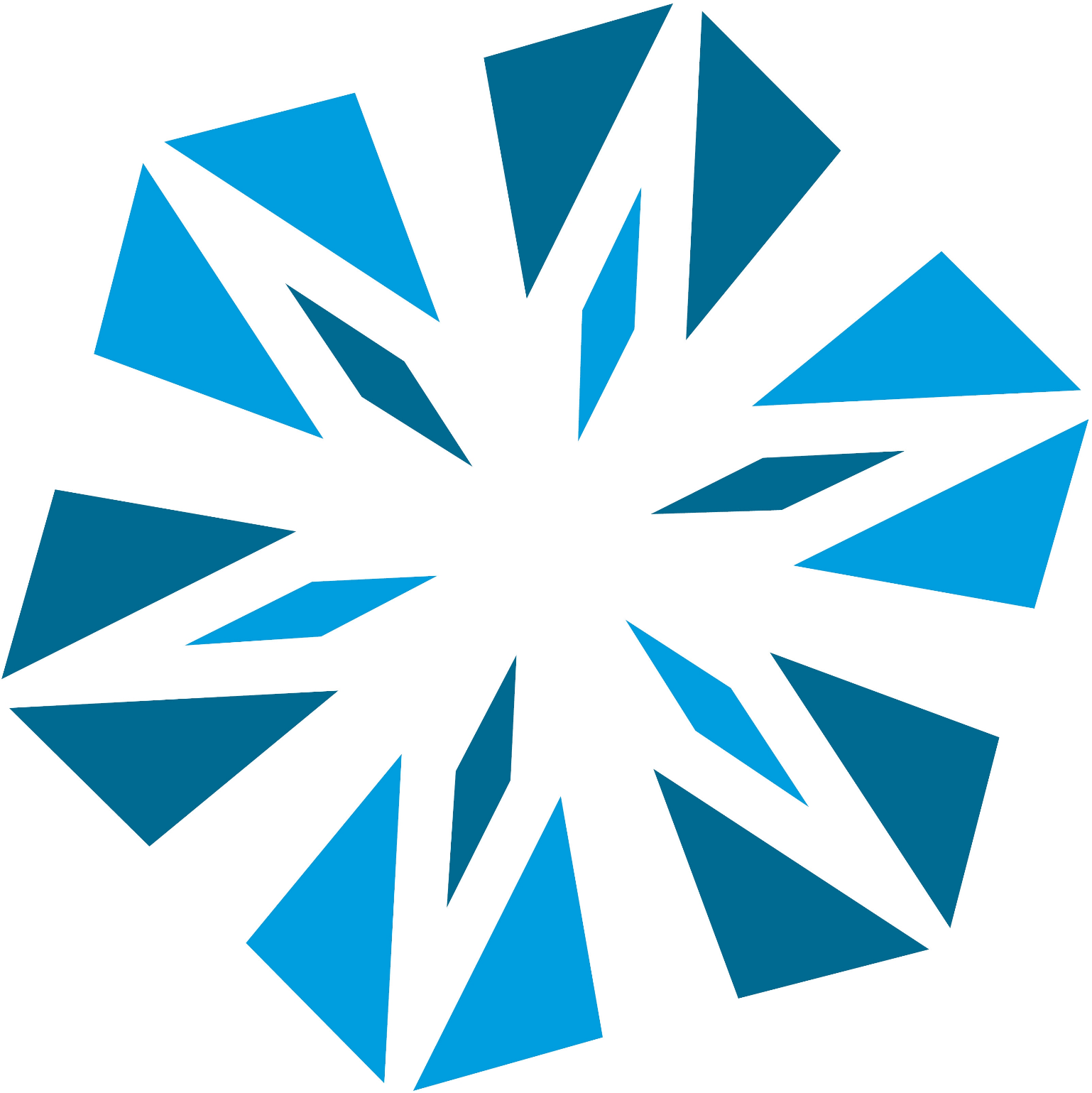 Installatrice di sistemi di refrigerazione AFCInstallatore di sistemi di refrigerazione AFCPiano di formazione per l’aziendaIstruzioni per l'applicazioneLa distribuzione degli obiettivi di valutazione nei semestri, come mostrato nel piano 
di studio, deve essere intesa come una raccomandazione e non come una linea guida vincolante per la formazione. Il programma di formazione deve essere coordinato con gli incarichi nell'azienda formatrice.Insieme al rapporto di formazione del CFSO, il piano di studio serve come ausilio e guida di discussione per i colloqui di valutazione semestrali.Idealmente, lo stesso documento del piano di studio viene utilizzato durante tutto il 
tirocinio. L'obiettivo è che tutti gli obiettivi di valutazione siano valutati come 
«soddisfatti» prima del processo di qualificazione.Piano di formazione diPiano di formazione diPiano di formazione diIstruzioni per l'applicazioneLa distribuzione degli obiettivi di valutazione nei semestri, come mostrato nel piano 
di studio, deve essere intesa come una raccomandazione e non come una linea guida vincolante per la formazione. Il programma di formazione deve essere coordinato con gli incarichi nell'azienda formatrice.Insieme al rapporto di formazione del CFSO, il piano di studio serve come ausilio e guida di discussione per i colloqui di valutazione semestrali.Idealmente, lo stesso documento del piano di studio viene utilizzato durante tutto il 
tirocinio. L'obiettivo è che tutti gli obiettivi di valutazione siano valutati come 
«soddisfatti» prima del processo di qualificazione.Istruzioni per l'applicazioneLa distribuzione degli obiettivi di valutazione nei semestri, come mostrato nel piano 
di studio, deve essere intesa come una raccomandazione e non come una linea guida vincolante per la formazione. Il programma di formazione deve essere coordinato con gli incarichi nell'azienda formatrice.Insieme al rapporto di formazione del CFSO, il piano di studio serve come ausilio e guida di discussione per i colloqui di valutazione semestrali.Idealmente, lo stesso documento del piano di studio viene utilizzato durante tutto il 
tirocinio. L'obiettivo è che tutti gli obiettivi di valutazione siano valutati come 
«soddisfatti» prima del processo di qualificazione.Istruzioni per l'applicazioneLa distribuzione degli obiettivi di valutazione nei semestri, come mostrato nel piano 
di studio, deve essere intesa come una raccomandazione e non come una linea guida vincolante per la formazione. Il programma di formazione deve essere coordinato con gli incarichi nell'azienda formatrice.Insieme al rapporto di formazione del CFSO, il piano di studio serve come ausilio e guida di discussione per i colloqui di valutazione semestrali.Idealmente, lo stesso documento del piano di studio viene utilizzato durante tutto il 
tirocinio. L'obiettivo è che tutti gli obiettivi di valutazione siano valutati come 
«soddisfatti» prima del processo di qualificazione.Controllo del livello di formazione per semestreControllo del livello di formazione per semestreControllo del livello di formazione per semestreControllo del livello di formazione per semestreIstruzioni per l'applicazioneLa distribuzione degli obiettivi di valutazione nei semestri, come mostrato nel piano 
di studio, deve essere intesa come una raccomandazione e non come una linea guida vincolante per la formazione. Il programma di formazione deve essere coordinato con gli incarichi nell'azienda formatrice.Insieme al rapporto di formazione del CFSO, il piano di studio serve come ausilio e guida di discussione per i colloqui di valutazione semestrali.Idealmente, lo stesso documento del piano di studio viene utilizzato durante tutto il 
tirocinio. L'obiettivo è che tutti gli obiettivi di valutazione siano valutati come 
«soddisfatti» prima del processo di qualificazione.DataControllo effettuato daControllo effettuato daIstruzioni per l'applicazioneLa distribuzione degli obiettivi di valutazione nei semestri, come mostrato nel piano 
di studio, deve essere intesa come una raccomandazione e non come una linea guida vincolante per la formazione. Il programma di formazione deve essere coordinato con gli incarichi nell'azienda formatrice.Insieme al rapporto di formazione del CFSO, il piano di studio serve come ausilio e guida di discussione per i colloqui di valutazione semestrali.Idealmente, lo stesso documento del piano di studio viene utilizzato durante tutto il 
tirocinio. L'obiettivo è che tutti gli obiettivi di valutazione siano valutati come 
«soddisfatti» prima del processo di qualificazione.1° semestreIstruzioni per l'applicazioneLa distribuzione degli obiettivi di valutazione nei semestri, come mostrato nel piano 
di studio, deve essere intesa come una raccomandazione e non come una linea guida vincolante per la formazione. Il programma di formazione deve essere coordinato con gli incarichi nell'azienda formatrice.Insieme al rapporto di formazione del CFSO, il piano di studio serve come ausilio e guida di discussione per i colloqui di valutazione semestrali.Idealmente, lo stesso documento del piano di studio viene utilizzato durante tutto il 
tirocinio. L'obiettivo è che tutti gli obiettivi di valutazione siano valutati come 
«soddisfatti» prima del processo di qualificazione.2° semestreIstruzioni per l'applicazioneLa distribuzione degli obiettivi di valutazione nei semestri, come mostrato nel piano 
di studio, deve essere intesa come una raccomandazione e non come una linea guida vincolante per la formazione. Il programma di formazione deve essere coordinato con gli incarichi nell'azienda formatrice.Insieme al rapporto di formazione del CFSO, il piano di studio serve come ausilio e guida di discussione per i colloqui di valutazione semestrali.Idealmente, lo stesso documento del piano di studio viene utilizzato durante tutto il 
tirocinio. L'obiettivo è che tutti gli obiettivi di valutazione siano valutati come 
«soddisfatti» prima del processo di qualificazione.3° semestreIstruzioni per l'applicazioneLa distribuzione degli obiettivi di valutazione nei semestri, come mostrato nel piano 
di studio, deve essere intesa come una raccomandazione e non come una linea guida vincolante per la formazione. Il programma di formazione deve essere coordinato con gli incarichi nell'azienda formatrice.Insieme al rapporto di formazione del CFSO, il piano di studio serve come ausilio e guida di discussione per i colloqui di valutazione semestrali.Idealmente, lo stesso documento del piano di studio viene utilizzato durante tutto il 
tirocinio. L'obiettivo è che tutti gli obiettivi di valutazione siano valutati come 
«soddisfatti» prima del processo di qualificazione.4° semestreIstruzioni per l'applicazioneLa distribuzione degli obiettivi di valutazione nei semestri, come mostrato nel piano 
di studio, deve essere intesa come una raccomandazione e non come una linea guida vincolante per la formazione. Il programma di formazione deve essere coordinato con gli incarichi nell'azienda formatrice.Insieme al rapporto di formazione del CFSO, il piano di studio serve come ausilio e guida di discussione per i colloqui di valutazione semestrali.Idealmente, lo stesso documento del piano di studio viene utilizzato durante tutto il 
tirocinio. L'obiettivo è che tutti gli obiettivi di valutazione siano valutati come 
«soddisfatti» prima del processo di qualificazione.5° semestreIstruzioni per l'applicazioneLa distribuzione degli obiettivi di valutazione nei semestri, come mostrato nel piano 
di studio, deve essere intesa come una raccomandazione e non come una linea guida vincolante per la formazione. Il programma di formazione deve essere coordinato con gli incarichi nell'azienda formatrice.Insieme al rapporto di formazione del CFSO, il piano di studio serve come ausilio e guida di discussione per i colloqui di valutazione semestrali.Idealmente, lo stesso documento del piano di studio viene utilizzato durante tutto il 
tirocinio. L'obiettivo è che tutti gli obiettivi di valutazione siano valutati come 
«soddisfatti» prima del processo di qualificazione.6° semestreIstruzioni per l'applicazioneLa distribuzione degli obiettivi di valutazione nei semestri, come mostrato nel piano 
di studio, deve essere intesa come una raccomandazione e non come una linea guida vincolante per la formazione. Il programma di formazione deve essere coordinato con gli incarichi nell'azienda formatrice.Insieme al rapporto di formazione del CFSO, il piano di studio serve come ausilio e guida di discussione per i colloqui di valutazione semestrali.Idealmente, lo stesso documento del piano di studio viene utilizzato durante tutto il 
tirocinio. L'obiettivo è che tutti gli obiettivi di valutazione siano valutati come 
«soddisfatti» prima del processo di qualificazione.7° semestreIstruzioni per l'applicazioneLa distribuzione degli obiettivi di valutazione nei semestri, come mostrato nel piano 
di studio, deve essere intesa come una raccomandazione e non come una linea guida vincolante per la formazione. Il programma di formazione deve essere coordinato con gli incarichi nell'azienda formatrice.Insieme al rapporto di formazione del CFSO, il piano di studio serve come ausilio e guida di discussione per i colloqui di valutazione semestrali.Idealmente, lo stesso documento del piano di studio viene utilizzato durante tutto il 
tirocinio. L'obiettivo è che tutti gli obiettivi di valutazione siano valutati come 
«soddisfatti» prima del processo di qualificazione.8° semestreIntroduzione (semestre)Obiettivo raggiunto (semestre)N° Obiettivo di valutazione secondo il piano di formazioneAttività / CompitiDefinizioni concetti: Sistema di refrigerazione semplice = sistema di refrigerazione con un’unica modalità operativaSistema di refrigerazione sofisticato = sistema di refrigerazione con diverse modalità di funzionamento SAF = supervisore nell'azienda formatrice introdottoapprofonditoconforme1° semestre13a1.2Se necessario, creare una lista di controllo.13a2.1Riconoscere i rischi e le sollecitazioni sul luogo di lavoro e valutare le possibili conseguenze. 12a2.2Adempiere alle linee guida CFSL e alle norme e i regolamenti applicabili nell'azienda.11a2.3Informare la persona responsabile nell'azienda o nel cantiere di tutti i pericoli e le sollecitazioni eccezionali identificati.11a2.4Spiegare cosa fare in caso di emergenza usando la lista di controllo di emergenza.12a2.5Osservare le istruzioni per l'uso e i segnali di pericolo per le sostanze pericolose e le istruzioni per l'uso di macchine e attrezzature.11a2.7Conoscere i simboli di pericolo di varie sostanze e prodotti chimici e determinare le misure di protezione della salute con l'aiuto delle schede di sicurezza.11a2.8Utilizzare i dispositivi di protezione individuale DPI a seconda della situazione e dell'attività.11a2.9Pulire autonomamente i DPI.11a2.10Assicurarsi che il posto di lavoro sia adeguatamente allestito e ordinato.11a2.11Assicurare la manutenzione e la funzionalità degli strumenti e delle attrezzature.11a2.12Tenere il comportamento corretto in caso di infortuni e incidenti.11a3.1Compilare integralmente e puntualmente i rapporti di lavoro e inoltrarli alle persone responsabili.11a3.2Compilare integralmente e puntualmente i rapporti orari e di spesa e inoltrarli alle persone responsabili.11a3.3Tenere e compilare integralmente e puntualmente i rapporti di regia.11a4.1Leggere le istruzioni per l'uso e applicare le loro disposizioni.11a4.3Usare i prodotti per la pulizia e la cura nelle dosi corrette. Usare l'attrezzatura per la pulizia in modo delicato, sicuro e appropriato.11a4.4In caso di guasti tecnici, adottare le misure prescritte dall’azienda.11a5.1Separare i rifiuti e i materiali riutilizzabili. Evitare e ridurre i rifiuti e conferire le sostanze pericolose per lo smaltimento.11a5.2Determinare la procedura di separazione e smaltimento con i referenti responsabili.11a5.3Informare tutti i dipendenti coinvolti sulla procedura di smaltimento.11a5.4Etichettare i contenitori necessari per i rispettivi materiali.13b1.2Identificare e applicare tecniche di fissaggio (ad esempio, tasselli e viti in plastica, tasselli ad espansione, tasselli adesivi, ecc.) per vari tipi di substrati (ad esempio, mattoni, cemento, legno o strutture leggere).13b1.3Selezionare gli elementi di fissaggio come le guide di montaggio o le staffe per tubi e installarli secondo le istruzioni del produttore.13b1.4Tagliare e piegare le tubazioni secondo le specifiche. Preparare le estremità dei tubi per le varie tecniche di giunzione.12b1.5Applicare gli strumenti di misura meccanici e digitali. 13b1.6Installare le tubazioni secondo le specifiche del progetto.12b2.1Mediante brasatura, collegare in modo amovibile tubazioni di vari diametri e spessori di parete.12b2.2Collegare tubazioni e componenti di vari diametri e spessori di parete mediante brasatura.11b2.3Effettuare i giunti di saldatura secondo le specifiche della prova di brasatura.11f2.2Separare le parti del sistema e i materiali secondo la riciclabilità e il tipo di smaltimento. 2° semestre27a1.1Pianificare e dare priorità al lavoro secondo i vincoli temporali e organizzativi.13a1.2Se necessario, creare una lista di controllo.23a1.4Informare gli attori del processo edilizio, come i clienti, i responsabili della costruzione o del progetto e gli architetti, sui lavori in corso e quelli completati. 13a2.1Riconoscere i rischi e le sollecitazioni sul luogo di lavoro e valutare le possibili conseguenze. 12a2.2Adempiere alle linee guida CFSL e alle norme e i regolamenti applicabili nell'azienda.12a2.5Osservare le istruzioni per l'uso e i segnali di pericolo per le sostanze pericolose e le istruzioni per l'uso di macchine e attrezzature.23a2.6Implementare le specifiche del produttore. Ove fossero necessari dei chiarimenti, rivolgersi al supervisore.12b1.5Applicare gli strumenti di misura meccanici e digitali. 13b1.6Installare le tubazioni secondo le specifiche del progetto.23b1.7Installare i componenti secondo le specifiche del progetto.24b1.11Selezionare e applicare materiali isolanti e tecniche di lavorazione adeguati per evitare la formazione di condensa in superficie e le perdite di energia.22b1.12Lavorare i materiali isolanti secondo le istruzioni del produttore e isolare i tubi e i componenti.12b2.1Mediante brasatura, collegare in modo amovibile tubazioni di vari diametri e spessori di parete.12b2.2Collegare tubazioni e componenti di vari diametri e spessori di parete mediante brasatura.24c2.3Applicare i manometri. 23c2.4Eseguire la prova di tenuta. 25c3.2Osservare e applicare gli aspetti ecologici e di sicurezza dei comuni mezzi refrigeranti e oli refrigeranti. 23f1.4Eliminare l'olio refrigerante dal sistema. 22f2.1Smontare le tubazioni, i componenti e gli elementi di fissaggio. 22f3.1Trasportare le parti del sistema, i materiali e le attrezzature in modo sicuro e conferirli per il riciclaggio o lo smaltimento. 3° semestre27a1.1Pianificare e dare priorità al lavoro secondo i vincoli temporali e organizzativi.13a1.2Se necessario, creare una lista di controllo.34a1.3Sulla base dei progetti, dei diagrammi e delle descrizioni del lavoro, approntare il materiale e gli strumenti.23a1.4Informare gli attori del processo edilizio, come i clienti, i responsabili della costruzione o del progetto e gli architetti, sui lavori in corso e quelli completati. 13a2.1Riconoscere i rischi e le sollecitazioni sul luogo di lavoro e valutare le possibili conseguenze. 23a2.6Implementare le specifiche del produttore. Ove fossero necessari dei chiarimenti, rivolgersi al supervisore.34b1.1Contrassegnare le tubazioni e i componenti nel sito di installazione utilizzando i progetti costruttivi, gli schemi meccanici e i disegni di fabbrica. 13b1.2Identificare e applicare tecniche di fissaggio (ad. es., tasselli e viti in plastica, tasselli ad espansione, tasselli adesivi, ecc.) per vari tipi di substrati (ad. es., mattoni, cemento, legno o strutture leggere).13b1.3Selezionare gli elementi di fissaggio come le guide di montaggio o le staffe per tubi e installarli secondo le istruzioni del produttore.13b1.4Tagliare e piegare le tubazioni secondo le specifiche. Preparare le estremità dei tubi per le varie tecniche di giunzione.13b1.6Installare le tubazioni secondo le specifiche del progetto.23b1.7Installare i componenti secondo le specifiche del progetto.34b1.8Identificare le sorgenti sonore e le vie di trasmissione.34b1.9Implementare misure di riduzione del rumore durante l'assemblaggio delle tubazioni e dei componenti.24b1.11Selezionare e applicare materiali isolanti e tecniche di lavorazione adeguati per evitare la formazione di condensa in superficie e le perdite di energia.38c1.3Applicare le norme, i regolamenti e le direttive pertinenti, nonché le regole omologate della tecnologia. 34c2.2Usare i gas di prova in modo sicuro.24c2.3Applicare i manometri. 23c2.4Eseguire la prova di tenuta. 34c2.5Applicare metodi e attrezzature standard per il rilevamento delle perdite. 34c3.1Conservare e trasportare l'attrezzatura in modo sicuro. 34c3.3Utilizzare e manutenere la stazione di aspirazione e la pompa per vuoto. 34c3.4Evacuare l'intero sistema di refrigerazione. 23f1.4Eliminare l'olio refrigerante dal sistema. 4° semestre34a1.3Sulla base dei progetti, dei diagrammi e delle descrizioni del lavoro, approntare il materiale e gli strumenti.44a2.13Quando si maneggiano i refrigeranti, tenere a portata di mano i mezzi per le misure di primo soccorso e, se necessario, utilizzarli. 44a4.2Eseguire piccole manutenzioni su attrezzature, strumenti e macchinari.34b1.1Contrassegnare le tubazioni e i componenti nel sito di installazione utilizzando i progetti costruttivi, gli schemi meccanici e i disegni di fabbrica. 34b1.8Identificare le sorgenti sonore e le vie di trasmissione.34b1.9Implementare misure di riduzione del rumore durante l'assemblaggio delle tubazioni e dei componenti.24b1.11Selezionare e applicare materiali isolanti e tecniche di lavorazione adeguati per evitare la formazione di condensa in superficie e le perdite di energia.44c1.1Quando si utilizza l’elettricità, garantire in ogni momento la sicurezza sul lavoro.47c1.2Applicare i metodi di lavoro secondo la linea guida ESTI. 38c1.3Applicare le norme, i regolamenti e le direttive pertinenti, nonché le regole omologate della tecnologia. 44c1.4Applicare gli strumenti di prova e di misurazione elettrotecnici pertinenti. 45c2.1Eseguire e registrare la prova di resistenza alla compressione durante la messa in servizio. 34c2.2Usare i gas di prova in modo sicuro.24c2.3Applicare i manometri. 34c2.5Applicare metodi e attrezzature standard per il rilevamento delle perdite. 34c3.1Conservare e trasportare l'attrezzatura in modo sicuro. 25c3.2Osservare e applicare gli aspetti ecologici e di sicurezza dei comuni mezzi refrigeranti e oli refrigeranti. 34c3.3Utilizzare e manutenere la stazione di aspirazione e la pompa per vuoto. 34c3.4Evacuare l'intero sistema di refrigerazione. 45c5.4Applicare tutte le etichette specifiche del sistema e le istruzioni di sicurezza. 46f1.3Aspirare il mezzo refrigerante. 5° semestre58a1.5Pianificare in modo indipendente un intervento di assistenza55a3.4Spiegare agli operatori dei sistemi i rapporti di lavoro e di regia in modo comprensibile.56b1.10Prendere in considerazione il problema acustico nella tecnologia di fissaggio. 47c1.2Applicare i metodi di lavoro secondo la linea guida ESTI. 38c1.3Applicare le norme, i regolamenti e le direttive pertinenti, nonché le regole omologate della tecnologia. 58c1.5Leggere, analizzare e completare gli schemi elettrici secondo necessità.56c1.7Contrassegnare gli apparecchi e i componenti secondo gli schemi elettrici.45c2.1Eseguire e registrare la prova di resistenza alla compressione durante la messa in servizio. 25c3.2Osservare e applicare gli aspetti ecologici e di sicurezza dei comuni mezzi refrigeranti e oli refrigeranti. 56c3.5Riempire il sistema di refrigerazione con i fluidi operativi evitando perdite e registrare le quantità di riempimento. 45c5.4Applicare tutte le etichette specifiche del sistema e le istruzioni di sicurezza. 58d1.1Diagnosticare i guasti ed eliminarne le cause applicando le misure appropriate. 58d1.2Collegare o sostituire i prodotti elettrici all'interno del sistema di refrigerazione. 58d1.3Eseguire le misurazioni e i test necessari ai sensi delle norme OIBT/NIBT. 58d1.4Interpretare e registrare i risultati delle misurazioni. 58d2.1Diagnosticare i guasti. 56d2.2Prima di qualsiasi intervento, depressurizzare i sistemi di refrigerazione, le condutture e i componenti in conformità con le precauzioni di sicurezza specifiche per il refrigerante e controllarlo.58d2.3Implementare le misure di risoluzione dei guasti. 56d2.4Adattare i metodi di lavoro e le precauzioni di sicurezza a sistema specifico e al mezzo refrigerante utilizzato. 58d3.6Informare gli operatori e preparare il rapporto di lavoro.57e1.1Controllare il sistema di refrigerazione in base alle specifiche caratteristiche operative e di sistema, seguendo le istruzioni di manutenzione. 58e1.2Pulire i componenti del sistema secondo le istruzioni di manutenzione e sostituire le parti soggette a usura.56f1.1Assicurarsi che il sistema di refrigerazione sia scollegato dalla rete. 56f1.2Prima di qualsiasi intervento, depressurizzare i sistemi di refrigerazione, le condutture e i componenti in conformità con le precauzioni di sicurezza specifiche per il refrigerante e controllarlo. 46f1.3Aspirare il mezzo refrigerante. 55f1.5Eliminare il termovettore ed il refrigerante dal sistema e conferirlo per lo smaltimento. 6° semestre58a1.5Pianificare autonomamente un intervento di assistenza56b1.10Prendere in considerazione il problema acustico nella tecnologia di fissaggio. 47c1.2Applicare i metodi di lavoro secondo la linea guida ESTI. 38c1.3Applicare le norme, i regolamenti e le direttive pertinenti, nonché le regole omologate della tecnologia. 68c1.6Controllare i componenti elettrotecnici ed elettronici del sistema e la tecnologia di misurazione, controllo e regolazione, incluso il test di funzionamento e sicurezza (dal comando del sistema).56c1.7Contrassegnare gli apparecchi e i componenti secondo gli schemi elettrici.56c3.5Riempire il sistema di refrigerazione con i fluidi operativi evitando perdite e registrare le quantità di riempimento. 68c4.1Analizzare il concetto del sistema e il ciclo di refrigerazione nei sistemi in funzione e spiegarlo in modo comprensibile agli operatori del sistema. 68c4.2Spiegare i circuiti idraulici dei circuiti secondari. 68c4.3Nei circuiti secondari, installare e rimuovere i componenti del sistema idraulico. Drenaggio, riempimento, sfiato dei sistemi idraulici Controllo e bilanciamento della pressione. 68c4.4Rilevare i valori di processo con strumenti di misura.68c4.5Utilizzare e impostare i comuni dispositivi di comando e regolazione e programmarne i parametri. 68c4.6Determinare i parametri di pressione, temperatura, livello e flusso e impostarli sul sistema di refrigerazione per garantire un funzionamento sicuro, efficiente dal punto di vista energetico e senza guasti.67c4.7Per la regolazione, tenere conto delle specifiche fonotecniche. 68c5.1Eseguire i controlli di funzionamento dei componenti principali e secondari e controllare i dispositivi di sicurezza e le impostazioni. 68c5.2Controllare le funzioni di controllo, regolazione e monitoraggio. 68c5.3Controllare i dati di esercizio, specialmente i valori di pressione e temperatura, e confrontarli con i valori impostati.68c5.5Regolare le impostazioni di temperatura e pressione per un funzionamento efficiente dal punto di vista energetico. 68c5.6Compilare il protocollo di messa in servizio. 67c5.7Istruire gli operatori in particolare sulle raccomandazioni per un funzionamento efficiente del sistema dal punto di vista energetico. 58d1.1Diagnosticare i guasti ed eliminarne le cause applicando le misure appropriate. 58d1.2Collegare o sostituire i prodotti elettrici all'interno del sistema di refrigerazione. 58d1.3Eseguire le misurazioni e i test necessari ai sensi delle norme OIBT/NIBT. 58d1.4Interpretare e registrare i risultati delle misurazioni. 58d2.1Diagnosticare i guasti. 56d2.2Prima di qualsiasi intervento, depressurizzare i sistemi di refrigerazione, le condutture e i componenti in conformità con le precauzioni di sicurezza specifiche per il refrigerante e controllarlo.58d2.3Implementare le misure di risoluzione dei problemi. 56d2.4Adattare i metodi di lavoro e le precauzioni di sicurezza a sistema specifico e al mezzo refrigerante utilizzato. 68d3.1Eseguire i controlli di funzionamento dei componenti principali e secondari e controllare i dispositivi di sicurezza e le impostazioni. 68d3.2Controllare le funzioni di controllo, regolazione e monitoraggio. 68d3.3Controllare i dati di esercizio, specialmente i valori di pressione e temperatura, e adeguarli ai valori nominali. 68d3.5Regolare le impostazioni di temperatura e pressione per un funzionamento efficiente dal punto di vista energetico. 58d3.6Informare gli operatori e preparare il rapporto di lavoro.57e1.1Controllare il sistema di refrigerazione in base alle specifiche caratteristiche operative e di sistema, seguendo le istruzioni di manutenzione. 58e1.2Pulire i componenti del sistema secondo le istruzioni di manutenzione e sostituire le parti soggette a usura.66e1.3Regolare le impostazioni di temperatura e pressione per un funzionamento efficiente dal punto di vista energetico e senza guasti. 68e2.1Eseguire i controlli di funzionamento dei componenti principali e secondari e controllare i dispositivi di sicurezza e le impostazioni. 68e2.2Controllare le funzioni di controllo, regolazione e monitoraggio. 68e2.3Controllare i dati di esercizio, specialmente i valori di pressione e temperatura, e adeguarli ai valori nominali. 68e2.5Regolare le impostazioni di temperatura e pressione per un funzionamento efficiente dal punto di vista energetico. 68e2.6Redigere il protocollo di manutenzione. 67e2.7Istruire gli operatori in particolare sulle raccomandazioni per un funzionamento efficiente del sistema dal punto di vista energetico.56f1.1Assicurarsi che il sistema di refrigerazione sia scollegato dalla rete. 56f1.2Prima di qualsiasi intervento, depressurizzare i sistemi di refrigerazione, le condutture e i componenti in conformità con le precauzioni di sicurezza specifiche per il refrigerante e controllarlo. 46f1.3Aspirare il mezzo refrigerante. 7° semestre27a1.1Pianificare e dare priorità al lavoro secondo i vincoli temporali e organizzativi.58a1.5Pianificare in modo indipendente un intervento di assistenza47c1.2Applicare i metodi di lavoro secondo la linea guida ESTI. 38c1.3Applicare le norme, i regolamenti e le direttive pertinenti, nonché le regole omologate della tecnologia. 58c1.5Leggere, analizzare e completare gli schemi elettrici secondo necessità.68c1.6Controllare i componenti elettrotecnici ed elettronici del sistema e la tecnologia di misurazione, controllo e regolazione, incluso il test di funzionamento e sicurezza (dal comando del sistema).68c4.1Analizzare il concetto del sistema e il ciclo di refrigerazione nei sistemi in funzione e spiegarlo in modo comprensibile agli operatori del sistema. 68c4.2Spiegare i circuiti idraulici dei circuiti secondari. 68c4.3Nei circuiti secondari, installare e rimuovere i componenti del sistema idraulico. Drenaggio, riempimento, sfiato dei sistemi idraulici Controllo e bilanciamento della pressione. 68c4.4Rilevare i valori di processo con strumenti di misura.68c4.5Utilizzare e impostare i comuni dispositivi di comando e regolazione e programmarne i parametri. 68c4.6Determinare i parametri di pressione, temperatura, livello e flusso e impostarli sul sistema di refrigerazione per garantire un funzionamento sicuro, efficiente dal punto di vista energetico e senza guasti.67c4.7Per la regolazione, tenere conto delle specifiche fonotecniche. 68c5.1Eseguire i controlli di funzionamento dei componenti principali e secondari e controllare i dispositivi di sicurezza e le impostazioni. 68c5.2Controllare le funzioni di controllo, regolazione e monitoraggio. 68c5.3Controllare i dati di esercizio, specialmente i valori di pressione e temperatura, e confrontarli con i valori impostati.68c5.5Regolare le impostazioni di temperatura e pressione per un funzionamento efficiente dal punto di vista energetico. 68c5.6Compilare il protocollo di messa in servizio. 67c5.7Istruire gli operatori in particolare sulle raccomandazioni per un funzionamento efficiente del sistema dal punto di vista energetico. 58d1.1Diagnosticare i guasti ed eliminarne le cause applicando le misure appropriate. 58d1.2Collegare o sostituire i prodotti elettrici all'interno del sistema di refrigerazione. 58d1.3Eseguire le misurazioni e i test necessari ai sensi delle norme OIBT/NIBT. 58d1.4Interpretare e registrare i risultati delle misurazioni. 58d2.1Diagnosticare i guasti. 58d2.3Implementare le misure di risoluzione dei problemi. 68d3.1Eseguire i controlli di funzionamento dei componenti principali e secondari e controllare i dispositivi di sicurezza e le impostazioni. 68d3.2Controllare le funzioni di controllo, regolazione e monitoraggio. 68d3.3Controllare i dati di esercizio, specialmente i valori di pressione e temperatura, e adeguarli ai valori nominali. 78d3.4Controllare tutte le etichette specifiche del sistema e le istruzioni di sicurezza. 68d3.5Regolare le impostazioni di temperatura e pressione per un funzionamento efficiente dal punto di vista energetico. 58d3.6Informare gli operatori e preparare il rapporto di lavoro.57e1.1Controllare il sistema di refrigerazione in base alle specifiche caratteristiche operative e di sistema, seguendo le istruzioni di manutenzione. 58e1.2Pulire i componenti del sistema secondo le istruzioni di manutenzione e sostituire le parti soggette a usura.68e2.1Eseguire i controlli di funzionamento dei componenti principali e secondari e controllare i dispositivi di sicurezza e le impostazioni. 68e2.2Controllare le funzioni di controllo, regolazione e monitoraggio. 68e2.3Controllare i dati di esercizio, specialmente i valori di pressione e temperatura, e adeguarli ai valori nominali. 77e2.4Controllare tutte le etichette specifiche del sistema e le istruzioni di sicurezza. 68e2.5Regolare le impostazioni di temperatura e pressione per un funzionamento efficiente dal punto di vista energetico. 68e2.6Redigere il protocollo di manutenzione. 67e2.7Istruire gli operatori in particolare sulle raccomandazioni per un funzionamento efficiente del sistema dal punto di vista energetico.8° semestre58a1.5Pianificare in modo indipendente un intervento di assistenza38c1.3Applicare le norme, i regolamenti e le direttive pertinenti, nonché le regole omologate della tecnologia. 38c1.5Leggere, analizzare e completare gli schemi elettrici secondo necessità.68c1.6Controllare i componenti elettrotecnici ed elettronici del sistema e la tecnologia di misurazione, controllo e regolazione, incluso il test di funzionamento e sicurezza (dal comando del sistema).68c4.1Analizzare il concetto del sistema e il ciclo di refrigerazione nei sistemi in funzione e spiegarlo in modo comprensibile agli operatori del sistema. 68c4.2Spiegare i circuiti idraulici dei circuiti secondari. 68c4.3Nei circuiti secondari, installare e rimuovere i componenti del sistema idraulico. Drenaggio, riempimento, sfiato dei sistemi idraulici Controllo e bilanciamento della pressione. 68c4.4Rilevare i valori di processo con strumenti di misura.68c4.5Utilizzare e impostare i comuni dispositivi di comando e regolazione e programmarne i parametri. 68c4.6Determinare i parametri di pressione, temperatura, livello e flusso e impostarli sul sistema di refrigerazione per garantire un funzionamento sicuro, efficiente dal punto di vista energetico e senza guasti.68c5.1Eseguire i controlli di funzionamento dei componenti principali e secondari e controllare i dispositivi di sicurezza e le impostazioni. 68c5.2Controllare le funzioni di controllo, regolazione e monitoraggio. 68c5.3Controllare i dati di esercizio, specialmente i valori di pressione e temperatura, e confrontarli con i valori impostati.68c5.5Regolare le impostazioni di temperatura e pressione per un funzionamento efficiente dal punto di vista energetico. 68c5.6Compilare il protocollo di messa in servizio. 58d1.1Diagnosticare i guasti ed eliminarne le cause applicando le misure appropriate. 58d1.2Collegare o sostituire i prodotti elettrici all'interno del sistema di refrigerazione. 58d1.3Eseguire le misurazioni e i test necessari ai sensi delle norme OIBT/NIBT. 58d1.4Interpretare e registrare i risultati delle misurazioni. 58d2.1Diagnosticare i guasti. 58d2.3Implementare le misure di risoluzione dei guasti. 68d3.1Eseguire i controlli di funzionamento dei componenti principali e secondari e controllare i dispositivi di sicurezza e le impostazioni. 68d3.2Controllare le funzioni di controllo, regolazione e monitoraggio. 68d3.3Controllare i dati di esercizio, specialmente i valori di pressione e temperatura, e adeguarli ai valori nominali. 78d3.4Controllare tutte le etichette specifiche del sistema e le istruzioni di sicurezza. 68d3.5Regolare le impostazioni di temperatura e pressione per un funzionamento efficiente dal punto di vista energetico. 58d3.6Informare gli operatori e preparare il rapporto di lavoro.58e1.2Pulire i componenti del sistema secondo le istruzioni di manutenzione e sostituire le parti soggette a usura.68e2.1Eseguire i controlli di funzionamento dei componenti principali e secondari e controllare i dispositivi di sicurezza e le impostazioni. 68e2.2Controllare le funzioni di controllo, regolazione e monitoraggio. 68e2.3Controllare i dati di esercizio, specialmente i valori di pressione e temperatura, e adeguarli ai valori nominali. 68e2.5Regolare le impostazioni di temperatura e pressione per un funzionamento efficiente dal punto di vista energetico. 68e2.6Redigere il protocollo di manutenzione. 